会议摄像机规格书教学跟踪摄像机DCM-C800I  V1.0上海大因多媒体技术有限公司免责声明本手册中的信息已仔细检查，上海大因多媒体技术有限公司会议摄像机技术不存在侵犯任何专利权或其他第三方权利。上海大因多媒体技术有限公司对任何不包含在本文档中的错误不承担任何责任，上海大因多媒体技术有限公司也不承诺在本文档中更新或保持最新信息。上海大因多媒体技术有限公司保留对此文档或产品进行改进的权利，恕不另行通知。版权声明本文档的任何部分均不得复制，传播，转录，存储在检索系统中或翻译的任何部分转换成任何语言或计算机文件，未经明确的书面许可不得以任何形式或任何方式-电子，手册转载。©上海大因多媒体技术有限公司版权所有2023。版权所有。安全须知请先阅读所有说明，然后再尝试打开包装，安装或在连接电源之前，请操作本设备。打开包装并安装设备时，请记住以下几点：＊始终遵循基本的安全预防措施，以减少火灾风险，电击和人身伤害。＊为避免起火或电击危险，请勿将本机淋雨，潮湿或将本产品安装在靠近水的地方。＊切勿将任何液体溅到本产品之上或之中。＊切勿通过任何方式将任何物体塞入本产品设备上的开口或空槽，因为可能会损坏单元内部零件。＊请勿将电源线连接到建筑物表面。＊仅使用随附的电源设备。 如果电源已损坏请勿使用。＊请勿在电源线上放置任何物品在或放置在人行走的通道上。＊为防止设备过热，请勿将所有设备堆叠在一起或提供通风并允许足够的空间使空气在设备周围流通。修订记录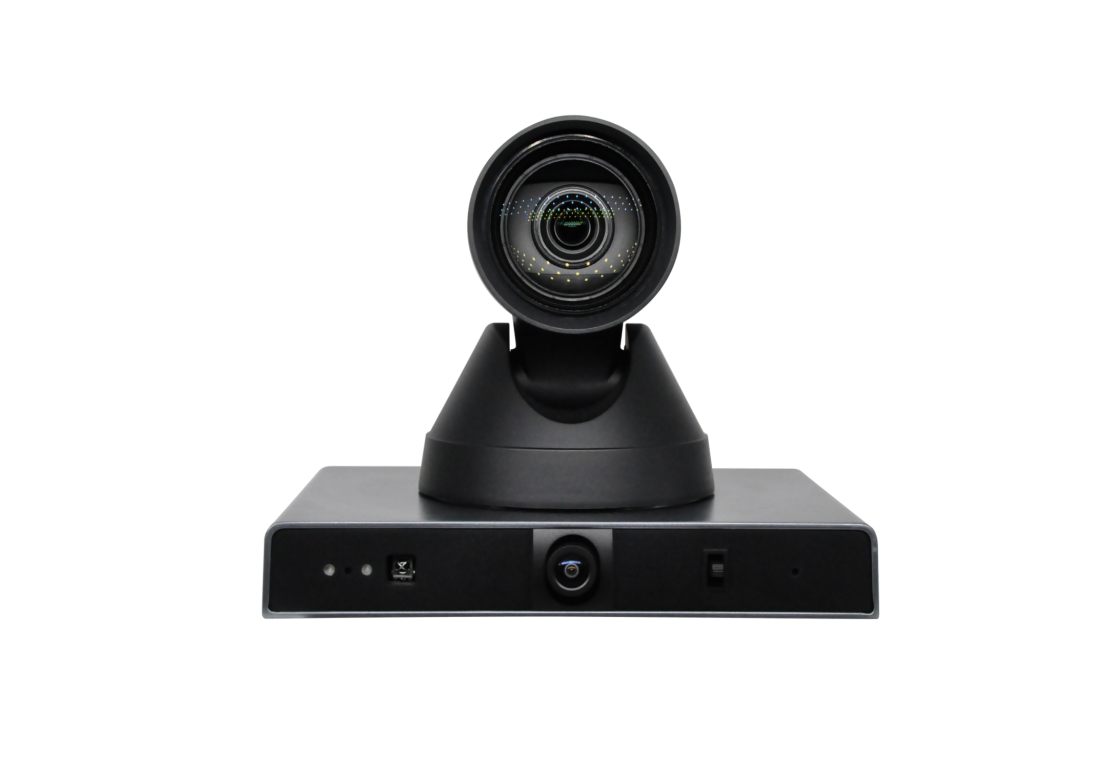 一、产品特点一体化设计一体化集成设计，可同时输出全景和特写多路高清视频。智能跟踪内置领先的图像识别和跟踪算法，无需任何辅助定位摄像机或跟踪主机即可实现平滑自然的跟踪效果，生产前装配不同的摄像头，从而实现各种场景下跟踪需求。镜头视角可调全景机镜头视角可上下调节（15°~ 0°），极大方便工程安装与调试。71°广角镜头 + 12 倍光学变焦    独家定制高品质真 800 万超高解析度的 4K 超广角镜头，12 倍光学变焦，水平视场角可达71°。   H.265编码支持H.265编码的超高清跟踪摄像机，可实现超高清4K超低带宽传输。丰富完善的接口 支持 HDMI2.0 高 清 输 出， 另配备3G-SDI 接 口，有效传输距离最高长达150 米（1080p30）。HDMI、3G-SDI、USB3.0、LAN 可同时输出 4 路高清数字信号内置重力传感器 支持图像自动翻转功能，方便工程安装使用4K 超高清采用 1/2.5 英 寸、最 大 851 万像素的高品质UHD CMOS传感器，可实现4K(3840x2160) 超高分辨率的优质图像。并且向下兼容 1080P、720P 等多种分辨率。内置麦克风内置麦克风阵列，可全向拾音，拾音距离高达 6 米，独有的噪声抑制算法，让语音完美呈现产品参数版本号日期变更内容备注V1.02022年10月15日新版制定特写摄像机特写摄像机信号系统4K@30fps, 4K@25fps,  4K@29.97fps, 1080P@60fps,   1080P@50fps, 1080I@60fps, 1080I@50fp, 1080P@30fps, 1080P@59.94fps,  1080I@59.94fps,     1080P@29.97fps, 720P@60fps, 720P@59.94fps传感器1/2.5英寸, CMOS, 有效像素：851万扫描方式逐行镜头12x, f = 4.4mm ~ 52.8mm, F1.8 ~ F2.6数字变焦16x最低照度0.5Lux @ (F1.8, AGC ON)快门1/30s ~ 1/10000s白平衡自动, 室内, 室外, 一键式, 手动，指定色温背光补偿支持数字降噪2D&3D数字降噪信噪比≥55dB水平视场角71° ~ 8.2°垂直视场角42.7° ~ 4.5°水平转动范围±170°垂直转动范围±30°水平转动速度范围1.61° ~ 75.56°/s垂直转动速度范围0.44° ~ 15°/s水平、垂直翻转支持图像冻结支持预置位数量255预置位精度0.1°全景摄像机全景摄像机信号系统4K@30fps, 4K@25fps,  4K@29.97fps, 1080P@60fps,  1080P@50fps, 1080I@60fps, 1080I@50fp, 1080P@30fps, 1080P@59.94fps,  1080I@59.94fps,  1080P@29.97fps, 720P@60fps, 720P@59.94fps传感器类型1/2.5英寸, CMOS, 有效像素：851万扫描方式逐行镜头接口M12镜头接口镜头类型一焦距: f=8.0mm, 水平视场角: 48°镜头类型一焦距: f=3.24mm, 水平视场角: 84°最低照度0.5 Lux @ (F1.8, AGC ON)电子快门1/30s ~ 1/10000s白平衡自动, 室内, 室外,  一键式, 手动，指定色温数字降噪2D, 3D数字降噪背光补偿支持图像冻结支持水平、垂直翻转支持USB特性USB特性支持操作系统Windows XP, Windows Vista, Windows 7, Windows 8, Mac OS X, Linux色彩空间/压缩YUV / H.264 / MJPEG /H.265/NV12视频制式YUY2 :最大1080P@30fps
H.264 AVC: 最大2160P@30fps
H.264 SVC: 最大2160P@30fps
MJPEG: 最大2160P@30fps
H.265:最大2160P@30fpsUSB音频支持USB视频通信协议UVC 1.1 ~ UVC 1.5双流支持UVC PTZ控制支持网络特性网络特性视频编码标准H.265/H.264/MJPEG视频码流第一码流、第二码流第一码流分辨率3840x2160, 1920x1080, 1280x720, 1024x576等 第二码流分辨率3840x2160, 1920x1080, 1280x720, 1024x576等 视频码率32kbps~20480kbps码率控制可变码率，固定码率频率50Hz: 1fps ~ 50fps, 60Hz: 1fps ~ 60fps音频压缩标准AAC、G711音频码率48Kbps, 64Kbps, 96Kbps, 128Kbps支持协议TCP/IP,HTTP,RTSP,RTMP,Onvif,DHCP,GB/T28181.组播等输入输出接口输入输出接口高清输出1路, HDMI: 版本2.0高清输出1路, 3G-SDI: BNC类型, 800mVp-p, 75Ω, 遵循SMPTE 424M标准网络接口1路, RJ45: 10M / 100M /1000M 自适应以太网口;支持POE音频接口1路, Line In, 3.5mm 音频接口；USB接口1路, USB 3.0, Type-B插座；1路,USB2.0,Type-A插座通讯接口1路, RS232 In: 8针小型DIN, 最大距离30米, VISCA/Pelco-D/Pelco-P协议通讯接口1路, RS232 Out: 8针小型DIN, 最大距离30米, VISCA/Pelco-D/Pelco-P协议通讯接口1路, RS485: 2芯凤凰口, 最大距离: 1200米, VISCA/Pelco-D/Pelco-P协议电源接口1路, DC-005/Φ2.0类型（DC IN 12V）一般规范一般规范输入电压DC 12V/PoE（802.3af）输入电流1.0A（最大）工作温度-10°C ~ 40°C储藏温度-40°C ~ 60°C功耗12W（最大）平均无故障时间>30000小时尺寸200mm x 150mm x 165mm净重1.6Kg